Publicado en Ciudad de México el 01/06/2020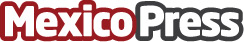 Anestesia digital: alternativa en tratamientos para niños por La Clínica Dental65% de los niños de seis años presentan problemas de caries. 91% de los niños mexicanos presenta caries a los nueve años, según Marc Saadia, editor en jefe de Journal of Clinical Pediatric Dentistry. 90% de los niños tiene miedo de ir al dentista, La Clínica DentalDatos de contacto:Alejandra PérezComunidad mexicana enfocada en crear una experiencia diferente al visitar el dentista 5519594802Nota de prensa publicada en: https://www.mexicopress.com.mx/anestesia-digital-alternativa-en-tratamientos_1 Categorías: Medicina Industria Farmacéutica Infantil E-Commerce Medicina alternativa Ocio para niños Ciudad de México Odontología http://www.mexicopress.com.mx